В ответ на запрос № 31183 от 11.01.2023г. на разъяснение положений Извещения о проведении закупки на поставку лекарственных препаратов для лечения мочеполовой системы и половые гормоны путем запроса котировок в электронной форме, участниками которого могут являться только субъекты малого и среднего предпринимательства № 011-23 (далее – Извещение) сообщаем нижеследующее:Главный врачОГАУЗ «ИГКБ № 8»			                                            _______________/Ж.В. ЕсеваИсп.: Земцов А.В., юрисконсульт, (3952) 50-23-21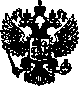 ОБЛАСТНОЕ ГОСУДАРСТВЕННОЕ АВТОНОМНОЕ УЧРЕЖДЕНИЕ ЗДРАВООХРАНЕНИЯ«ИРКУТСКАЯ ГОРОДСКАЯКЛИНИЧЕСКАЯ БОЛЬНИЦА №8»Ярославского ул., д.  300г. Иркутск, 664048,тел./факс (3952) 44-31-30, 44-33-39e-mail: info@gkb38.ru; http://www.gkb8.ruОКПО 05248704; ОГРН 1033801430145ИНН/КПП 3810009342/381001001________________ № __________На № __________ от___________№ п/пСодержание запроса на разъяснение положений ИзвещенияСодержание ответа на запрос:1Добрый день!Просьба сообщить, предусмотрена ли возможность  изменения  количества единиц во вторичной потребительской упаковке, при условии, что количество единиц к поставке будет соответствовать объему (не менее), заявленному Заказчиком, без нарушения потребительской упаковки?При поставке лекарственных препаратор необходимо соблюсти общее количество товара, согласно требованиям Технического задания Извещения.